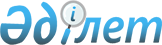 О внесении изменений в решение Бурлинского районного маслихата от 22 декабря 2020 года №57-1 "О районном бюджете на 2021-2023 годыРешение Бурлинского районного маслихата Западно-Казахстанской области от 15 июля 2021 года № 6-2. Зарегистрировано в Министерстве юстиции Республики Казахстан 21 июля 2021 года № 23614
      Бурлинский районный маслихат Западно-Казахстанской области РЕШИЛ:
      1. Внести в решение Бурлинского районного маслихата "О районном бюджете на 2021-2023 годы" от 22 декабря 2020 года №57-1, (зарегистрировано в Реестре государственной регистрации нормативных правовых актов под №6573), следующие изменения:
      пункт 1 изложить в новой редакции:
      "1. Утвердить районный бюджет на 2021 - 2023 годы согласно приложениям 1, 2 и 3 соответственно, в том числе на 2021 год в следующих объемах:
      1) доходы – 10 685 619 тысяч тенге, в том числе по:
      налоговым поступлениям – 5 594 791 тысяча тенге;
      неналоговым поступлениям – 46 710 тысяч тенге;
      поступлениям от продажи основного капитала – 318 209 тысяч тенге;
      поступлениям трансфертов – 4 725 909 тысяч тенге;
      2) затраты – 12 871 454 тысячи тенге;
      3) чистое бюджетное кредитование – 129 307 тысяч тенге, в том числе:
      бюджетные кредиты – 183 303 тысячи тенге;
      погашение бюджетных кредитов – 53 996 тысяч тенге;
      4) сальдо по операциям с финансовыми активами – 0 тенге:
      приобретение финансовых активов – 0 тенге;
      поступления от продажи финансовых активов государства – 0 тенге; 
      5) дефицит (профицит) бюджета – - 2 315 142 тысячи тенге;
      6) финансирование дефицита (использование профицита) бюджета – 2 315 142 тысячи тенге:
      поступление займов – 1 523 304 тысячи тенге;
      погашение займов – 375 235 тысяч тенге;
      используемые остатки бюджетных средств – 1 167 073 тысячи тенге.";
      пункт 4 изложить в новой редакции:
      "4. Учесть в районном бюджете на 2021 год поступление целевых трансфертов и кредитов из республиканского бюджета в общей сумме 4 011 892 тысячи тенге:
      на выплату государственной адресной социальной помощи – 97 263 тысячи тенге;
      на гарантированный социальный пакет – 19 498 тысяч тенге;
      на размещение государственного социального заказа в неправительственных организациях – 7 684 тысячи тенге;
      на увеличение норм обеспечения инвалидов обязательными гигиеническими средствами – 12 411 тысяч тенге;
      на оказание услуг специалиста жестового языка – 3 634 тысячи тенге;
      на расширение перечня технических вспомогательных (компенсаторных) средств – 7 897 тысяч тенге;
      на обеспечение катетерами одноразового использования детей инвалидов с диагнозом Spina bifida - 177 тысяч тенге;
      на субсидирование затрат работодателя на создание специальных рабочих мест для трудоустройства инвалидов - 387 тысяч тенге;
      на частичное субсидирование заработной платы – 8 591 тысяча тенге;
      на тифлотехнические средства – 8 646 тысяч тенге;
      на сурдотехнические средства – 1 812 тысяч тенге;
      на санаторно-курортное лечение – 7 560 тысяч тенге;
      на специальные средства передвижения (кресло-коляски) – 1 921 тысяча тенге; 
      на молодежную практику – 43 755 тысяч тенге;
      на предоставление государственных грантов на реализацию новых бизнес-идей, в том числе молодежь категории NEET, члены малообеспеченных многодетных семей, малообеспеченные трудоспособные инвалиды - 43 755 тысяч тенге;
      на общественные работы - 64 801 тысяча тенге;
      на установление доплат к заработной плате работников, предоставляющих специальные социальные услуги в государственных организациях социальной защиты населения – 18 842 тысячи тенге;
      на установление доплат к должностному окладу за особые условия труда в организациях культуры и архивных учреждениях управленческому и основному персоналу государственных организаций культуры и архивных учреждений - 84 760 тысяч тенге;
      на финансирование приоритетных проектов транспортной инфраструктуры – 228 281 тысяча тенге;
      на кредитование для реализации мер социальной поддержки специалистов - 148 767 тысяч тенге;
      на реализацию мероприятий по социальной и инженерной инфраструктуре в сельских населенных пунктах в рамках проекта "Ауыл - Ел бесігі" - 602 106 тысяч тенге;
      на строительство и (или) реконструкцию жилья коммунального жилищного фонда в рамках Государственной программы жилищно-коммунального развития "Нұрлы жер" на 2020-2025 годы - 100 000 тысяч тенге, в том числе: строительство жилья для социально уязвимых слоев населения - 100 000 тысяч тенге;
      на развитие и (или) обустройство инженерно-коммуникационной инфраструктуры в рамках Государственной программы жилищно-коммунального развития "Нұрлы жер" на 2020-2025 годы - 1 286 862 тысячи тенге;
      на развитие системы водоснабжения и водоотведения в сельских населенных пунктах в рамках Государственной программы жилищно-коммунального развития "Нұрлы жер" на 2020-2025 годы – 433 996 тысяч тенге;
      кредитование на проведение капитального ремонта общего имущества объектов кондоминиумов – 34 536 тысяч тенге;
      на реализацию бюджетных инвестиционных проектов в малых и моногородах в рамках Государственной программы развития регионов до 2025 года – 706 854 тысячи тенге;
      на повышение заработной платы работников государственных организаций: медико-социальных учреждений стационарного и полустационарного типов, организаций надомного обслуживания, временного пребывания, центров занятости населения - 37 096 тысяч тенге.";
      пункт 5 изложить в новой редакции:
      "5. Учесть в районном бюджете на 2021 год поступление целевых трансфертов и кредитов из областного бюджета в общей сумме 2 237 321 тысяча тенге:
      на специальные средства передвижения (кресло-коляски) – 4 968 тысяч тенге;
      на сурдотехнические средства – 2 441 тысяча тенге;
      на санаторно-курортное лечение – 4 742 тысячи тенге;
      на проект "Первое рабочее место" - 2 042 тысячи тенге;
      на обучение основам АВА терапии для детей больных аутизмом – 58 тысяч тенге;
      строительство девятиэтажного многоквартирного жилого дома №27А в десятом микрорайоне города Аксай Бурлинского района (без наружных инженерных сетей и благоустройства) – 200 000 тысяч тенге; 
      строительство девятиэтажного многоквартирного жилого дома в микрорайоне Карачаганак-1 города Аксай (пятно №39, без наружных инженерных сетей) – 1 000 001 тысяча тенге;
      строительство девятиэтажного многоквартирного жилого дома в микрорайоне Карачаганак-1 города Аксай (пятно №38, без наружных инженерных сетей) – 215 350 тысяч тенге;
      строительство и благоустройство околодомовой территории с установкой котельной к девятиэтажному многоквартирному жилому дому в микрорайоне десять города Аксай (пятно №38) - 33 835 тысяч тенге;
      краткосрочное профессиональное обучение – 9 643 тысячи тенге;
      предоставление государственных грантов на реализацию новых бизнес- идей - 13 418 тысяч тенге;
      кредитование бюджетов города районного значения, села, поселка, сельского округа для финансирования мер в рамках Дорожной карты занятости – 140 000 тысяч тенге, в том числе: строительство пожарного депо для четырех автомобилей в городе Аксай Бурлинского района – 70 000 тысяч тенге, строительство резервной линии водопровода от Бестауского водозабора до десятого микрорайона города Аксай Бурлинского района – 70 000 тысяч тенге;
      предоставление жилищных сертификатов как социальная помощь – 40 000 тысяч тенге;
      капитальный ремонт подъездной автодороги с наружным освещением в село Пугачево Бурлинского района - 100 тысяч тенге;
      для реализации проекта "Smart Aqsai" - 200 000 тысяч тенге;
      строительство инженерно-коммуникационных сетей водоснабжения предназначенные для индивидуальной жилищной застройки в селе Бурлин Бурлинского района – 30 679 тысяч тенге;
      строительство инженерных сетей газоснабжения и электроснабжения проекта детальной планировки "Жилой массив 2" города Аксай Бурлинского района – 86 142 тысячи тенге;
      строительство и благоустройство околодомовой территории с установкой котельной к девятиэтажному многоквартирному жилому дому в микрорайоне десять города Аксай Бурлинского района (пятно №39) – 12 950 тысяч тенге;
      на новую систему оплаты труда государственных служащих основанной на факторно-бальной шкале – 240 952 тысячи тенге.";
      приложение 1 к указанному решению изложить в новой редакции согласно приложению к настоящему решению;
      2. Настоящее решение вводится в действие с 1 января 2021 года. Районный бюджет на 2021 год
					© 2012. РГП на ПХВ «Институт законодательства и правовой информации Республики Казахстан» Министерства юстиции Республики Казахстан
				
      секретарь маслихата

К. Ермекбаев
Приложение
к решению Бурлинского
районного маслихата
от 15 июля 2021 года №6-2Приложение 1
к решению Бурлинского
районного маслихата
от 22 декабря 2020 года №57-1 тысяч тенге
Категория
Категория
Категория
Категория
Категория
сумма
Класс
Класс
Класс
Класс
сумма
Подкласс
Подкласс
Подкласс
сумма
Специфика
Специфика
сумма
Наименование
сумма
1) Доходы
10 685 619
1
Налоговые поступления
5 594 791
01
Подоходный налог
2 500 955
1
Корпоративный подоходный налог
1 521 583
2
Индивидуальный подоходный налог
979 372
03
Социальный налог
1 594 442
1
Социальный налог
1 594 442
04
Налоги на собственность
776 967
1
Налоги на имущество
773 807
3
Земельный налог
0
4
Налог на транспортные средства
0
5
Единый земельный налог
3 160
05
Внутренние налоги на товары, работы и услуги
711 779
2
Акцизы
550 000
3
Поступления за использование природных и других ресурсов
137 270
4
Сборы за ведение предпринимательской и профессиональной деятельности
24 509
5
Налог на игорный бизнес
0
07
Прочие налоги
0
1
Прочие налоги
0
08
Обязательные платежи, взимаемые за совершение юридически значимых действий и (или) выдачу документов уполномоченными на то государственными органами или должностными лицами
10 648
1
Государственная пошлина
10 648
2
Неналоговые поступления
46 710
01
Доходы от государственной собственности
33 202
5
Доходы от аренды имущества, находящегося в государственной собственности
32 630
7
Вознаграждения по кредитам, выданным из государственного бюджета
87
9
Прочие доходы от государственной собственности
485
03
Поступления денег от проведения государственных закупок, организуемых государственными учреждениями, финансируемыми из государственного бюджета
83
1
Поступления денег от проведения государственных закупок, организуемых государственными учреждениями, финансируемыми из государственного бюджета
83
04
Штрафы, пени, санкции, взыскания, налагаемые государственными учреждениями, финансируемые из государственного бюджета, а также содержащимися и финансируемыми из бюджета (сметы расходов) Национального Банка Республики Казахстан
1 153
1
Штрафы, пени, санкции, взыскания, налагаемые государственными учреждениями, финансируемыми из государственного бюджета, а также содержащимися и финансируемыми из бюджета (сметы расходов) Национального Банка Республики Казахстан
1 153
06
Прочие неналоговые поступления
12 272
1
Прочие неналоговые поступления
12 272
3
Поступления от продажи основного капитала
318 209
01
Продажа государственного имущества, закрепленного за государственными учреждениями
185 100
1
Продажа государственного имущества, закрепленного за государственными учреждениями
185 100
03
Продажа земли и нематериальных активов
133 109
1
Продажа земли
103 000
2
Продажа нематериальных активов
30 109
4
Поступления трансфертов
4 725 909
02
Трансферты из вышестоящих органов государственного управления
4 725 909
2
Трансферты из областного бюджета
4 725 909
Функциональная группа
Функциональная группа
Функциональная группа
Функциональная группа
Функциональная группа
сумма
Функциональная подгруппа
Функциональная подгруппа
Функциональная подгруппа
Функциональная подгруппа
сумма
Администратор бюджетных программ
Администратор бюджетных программ
Администратор бюджетных программ
сумма
Программа
Программа
сумма
Наименование
сумма
2) Затраты
12 871 454
01
Государственные услуги общего характера
1 578 754
1
Представительные, исполнительные и другие органы, выполняющие общие функции государственного управления
454 234
112
Аппарат маслихата района (города областного значения)
38 952
001
Услуги по обеспечению деятельности маслихата района (города областного значения)
38 052
003
Капитальные расходы государственного органа
900
122
Аппарат акима района (города областного значения)
415 282
001
Услуги по обеспечению деятельности акима района (города областного значения)
294 375
003
Капитальные расходы государственного органа
120 907
2
Финансовая деятельность
3 372
459
Отдел экономики и финансов района (города областного значения)
3 372
003
Проведение оценки имущества в целях налогообложения
2 285
010
Приватизация, управление коммунальным имуществом, постприватизационная деятельность и регулирование споров, связанных с этим
1 087
9
Прочие государственные услуги общего характера
1 121 148
458
Отдел жилищно-коммунального хозяйства, пассажирского транспорта и автомобильных дорог района (города областного значения)
92 924
001
 Услуги по реализации государственной политики на местном уровне в области жилищно-коммунального хозяйства, пассажирского транспорта и автомобильных дорог и жилищной инспекции 
92 924
013
Капитальные расходы государственного органа
0
113
Целевые текущие трансферты нижестоящим бюджетам
0
459
Отдел экономики и финансов района (города областного значения)
944 174
001
Услуги по реализации государственной политики в области формирования и развития экономической политики, государственного планирования, исполнения бюджета и управления коммунальной собственностью района (города областного значения)
40 993
015
Капитальные расходы государственного органа
1 018
113
Целевые текущие трансферты нижестоящим бюджетам
902 163
466
Отдел архитектуры, градостроительства и строительства района (города областного значения)
84 050
040
Развитие объектов государственных органов
84 050
02
Оборона
79 192
1
Военные нужды
29 363
122
Аппарат акима района (города областного значения)
29 363
005
Мероприятия в рамках исполнения всеобщей воинской обязанности
29 363
2
Организация работы по чрезвычайным ситуациям
49 829
122
Аппарат акима района (города областного значения)
49 829
006
Предупреждение и ликвидация чрезвычайных ситуаций масштаба района (города областного значения)
14 584
007
Мероприятия по профилактике и тушению степных пожаров районного (городского) масштаба, а также пожаров населенных пунктах, в которых не созданы органы государственной противопожарной службы
35 245
03
Общественный порядок, безопасность, правовая, судебная, уголовно-исполнительная деятельность
19 750
1
Правоохранительная деятельность
0
466
Отдел архитектуры, градостроительства и строительства района (города областного значения)
0
066
Строительство объектов общественного порядка и безопасности
0
9
Прочие услуги в области общественного порядка и безопасности
19 750
499
Отдел регистрации актов гражданского состояния района (города областного значения)
19 750
001
Услуги по реализации государственной политики на местном уровне в области регистрации актов гражданского состояния
19 750
06
Социальная помощь и социальное обеспечение
900 620
1
Социальное обеспечение
182 858
451
Отдел занятости и социальных программ района (города областного значения)
182 858
005
Государственная адресная социальная помощь
182 858
2
Социальная помощь
598 566
451
Отдел занятости и социальных программ района (города областного значения)
598 566
002
Программа занятости
206 854
004
Оказание социальной помощи на приобретение топлива специалистам здравоохранения, образования, социального обеспечения, культуры, спорта и ветеринарии в сельской местности в соответствии с законодательством Республики Казахстан
12 015
006
Оказание жилищной помощи
4 375
007
Социальная помощь отдельным категориям нуждающихся граждан по решениям местных представительных органов
86 870
010
Материальное обеспечение детей-инвалидов, воспитывающихся и обучающихся на дому
3 006
014
Оказание социальной помощи нуждающимся гражданам на дому
83 600
017
Обеспечение нуждающихся инвалидов протезно-ортопедическими, сурдотехническими и тифлотехническими средствами, специальными средствами передвижения, обязательными гигиеническими средствами, а также предоставление услуг санаторно-курортного лечения, специалиста жестового языка, индивидуальных помощников в соответствии с индивидуальной программой реабилитации инвалида
108 232
023
Обеспечение деятельности центров занятости населения
93 614
9
Прочие услуги в области социальной помощи и социального обеспечения
119 196
451
Отдел занятости и социальных программ района (города областного значения)
79 196
001
Услуги по реализации государственной политики на местном уровне в области обеспечения занятости и реализации социальных программ для населения
44 910
011
Оплата услуг по зачислению, выплате и доставке пособий и других социальных выплат
1 500
021
Капитальные расходы государственного органа
0
050
Обеспечение прав и улучшение качества жизни инвалидов в Республике Казахстан
14 833
054
Размещение государственного социального заказа в неправительственных организациях
17 953
458
Отдел жилищно-коммунального хозяйства, пассажирского транспорта и автомобильных дорог района (города областного значения)
40 000
094
Предоставление жилищных сертификатов как социальная помощь
40 000
07
Жилищно-коммунальное хозяйство
4 591 536
1
Жилищное хозяйство
3 227 638
458
Отдел жилищно-коммунального хозяйства, пассажирского транспорта и автомобильных дорог района (города областного значения)
55 710
003
Организация сохранения государственного жилищного фонда
55 710
466
Отдел архитектуры, градостроительства и строительства района (города областного значения)
3 139 680
003
Проектирование и (или) строительство, реконструкция жилья коммунального жилищного фонда
1 521 827
004
Проектирование, развитие и (или) обустройство инженерно-коммуникационной инфраструктуры
1 617 853
479
Отдел жилищной инспекции района (города областного значения)
32 248
001
Услуги по реализации государственной политики на местном уровне в области жилищного фонда
19 209
005
Капитальные расходы государственного органа
13 039
2
Коммунальное хозяйство
661 499
458
Отдел жилищно-коммунального хозяйства, пассажирского транспорта и автомобильных дорог района (города областного значения)
218 553
012
Функционирование системы водоснабжения и водоотведения
135 455
026
Организация эксплуатации тепловых сетей, находящихся в коммунальной собственности районов (городов областного значения)
11 208
029
Развитие системы водоснабжения и водоотведения
71 890
466
Отдел архитектуры, градостроительства и строительства района (города областного значения)
442 946
007
Развитие благоустройства городов и населенных пунктов
0
058
Развитие системы водоснабжения и водоотведения в сельских населенных пунктах
442 946
3
Благоустройство населенных пунктов
702 399
458
Отдел жилищно-коммунального хозяйства, пассажирского транспорта и автомобильных дорог района (города областного значения)
702 399
015
Освещение улиц в населенных пунктах
56 061
016
Обеспечение санитарии населенных пунктов
340 005
018
Благоустройство и озеленение населенных пунктов
306 333
08
Культура, спорт, туризм и информационное пространство
1 179 055
1
Деятельность в области культуры
537 730
455
Отдел культуры и развития языков района (города областного значения)
537 730
003
Поддержка культурно-досуговой работы
537 730
2
Спорт
228 396
465
Отдел физической культуры и спорта района (города областного значения)
221 396
001
Услуги по реализации государственной политики на местном уровне в сфере физической культуры и спорта
16 873
004
Капитальные расходы государственного органа
2 496
006
Проведение спортивных соревнований на районном (города областного значения) уровне
164 451
007
Подготовка и участие членов сборных команд района (города областного значения) по различным видам спорта на областных спортивных соревнованиях
37 576
032
Капитальные расходы подведомственных государственных учреждений и организаций
0
466
Отдел архитектуры, градостроительства и строительства района (города областного значения)
7 000
008
Развитие объектов спорта
7 000
3
Информационное пространство
307 530
455
Отдел культуры и развития языков района (города областного значения)
217 850
006
Функционирование районных (городских) библиотек
212 850
007
Развитие государственного языка и других языков народа Казахстана
5 000
456
Отдел внутренней политики района (города областного значения)
89 680
002
Услуги по проведению государственной информационной политики
89 680
9
Прочие услуги по организации культуры, спорта, туризма и информационного пространства
105 399
455
Отдел культуры и развития языков района (города областного значения)
19 544
001
Услуги по реализации государственной политики на местном уровне в области развития языков и культуры
19 544
010
Капитальные расходы государственного органа
0
456
Отдел внутренней политики района (города областного значения)
85 855
001
Услуги по реализации государственной политики на местном уровне в области информации, укрепления государственности и формирования социального оптимизма граждан
42 778
003
Реализация мероприятий в сфере молодежной политики
43 077
006
Капитальные расходы государственного органа
0
10
Сельское, водное, лесное, рыбное хозяйство, особо охраняемые природные территории, охрана окружающей среды и животного мира, земельные отношения
120 288
1
Сельское хозяйство
43 249
462
Отдел сельского хозяйства района (города областного значения)
43 249
001
Услуги по реализации государственной политики на местном уровне в сфере сельского хозяйства
43 249
006
Капитальные расходы государственного органа
0
6
Земельные отношения
37 705
463
Отдел земельных отношений района (города областного значения)
37 705
001
Услуги по реализации государственной политики в области регулирования земельных отношений на территории района (города областного значения)
29 705
006
Землеустройство, проводимое при установлении границ районов, городов областного значения, районного значения, сельских округов, поселков, сел
8 000
007
Капитальные расходы государственного органа
0
9
Прочие услуги в области сельского, водного, лесного, рыбного хозяйства, охраны окружающей среды и земельных отношений
39 334
459
Отдел экономики и финансов района (города областного значения)
39 334
099
Реализация мер по оказанию социальной поддержки специалистов
39 334
11
Промышленность, архитектурная, градостроительная и строительная деятельность
129 612
2
Архитектурная, градостроительная и строительная деятельность
129 612
466
Отдел архитектуры, градостроительства и строительства района (города областного значения)
129 612
001
Услуги по реализации государственной политики в области строительства, улучшения архитектурного облика городов, районов и населенных пунктов области и обеспечению рационального и эффективного градостроительного освоения территории района (города областного значения)
76 112
013
Разработка схем градостроительного развития территории района, генеральных планов городов районного (областного) значения, поселков и иных сельских населенных пунктов
44 500
015
Капитальные расходы государственного органа
9 000
12
Транспорт и коммуникации
1 596 245
1
Автомобильный транспорт
1 529 145
458
Отдел жилищно-коммунального хозяйства, пассажирского транспорта и автомобильных дорог района (города областного значения)
1 529 145
022
Развитие транспортной инфраструктуры
0
023
Обеспечение функционирования автомобильных дорог
787 149
045
Капитальный и средний ремонт автомобильных дорог районного значения и улиц населенных пунктов
722 476
051
Реализация приоритетных проектов транспортной инфраструктуры
19 520
9
Прочие услуги в сфере транспорта и коммуникаций
67 100
458
Отдел жилищно-коммунального хозяйства, пассажирского транспорта и автомобильных дорог района (города областного значения)
67 100
037
Субсидирование пассажирских перевозок по социально-значимым городским (сельским), пригородным и внутрирайонным сообщениям
67 100
13
Прочие
1 606 048
3
Поддержка предпринимательской деятельности и защита конкуренции
14 486
469
Отдел предпринимательства района (города областного значения)
14 486
001
Услуги по реализации государственной политики на местном уровне в области развития предпринимательства
13 882
004
Капитальные расходы государственного органа
604
9
Прочие
1 591 562
458
Отдел жилищно-коммунального хозяйства, пассажирского транспорта и автомобильных дорог района (города областного значения)
1 310 857
040
Реализация мер по содействию экономическому развитию регионов в рамках Программы развития регионов до 2020 года
1 897
062
Реализация мероприятий по социальной и инженерной инфраструктуре в сельских населенных пунктах в рамках проекта "Ауыл-Ел бесігі"
602 106
085
Реализация бюджетных инвестиционных проектов в моногородах
706 854
459
Отдел экономики и финансов района (города областного значения)
280 705
012
Резерв местного исполнительного органа района (города областного значения)
280 705
14
Обслуживание долга
46 657
1
Обслуживание долга
46 657
459
Отдел экономики и финансов района (города областного значения)
46 657
021
Обслуживание долга местных исполнительных органов по выплате вознаграждений и иных по займам из областного бюджета
46 657
15
Трансферты
1 023 697
1
Трансферты
1 023 697
459
Отдел экономики и финансов района (города областного значения)
1 023 697
006
Возврат неиспользованных (недоиспользованных) целевых трансфертов
5 729
024
Целевые текущие трансферты из нижестоящего бюджета на компенсацию потерь вышестоящего бюджета в связи с изменением законодательства
0
038
Субвенции
1 017 968
049
Возврат трансфертов общего характера в случаях, предусмотренных бюджетным законодательством
0
054
Возврат сумм неиспользованных (недоиспользованных) целевых трансфертов, выделенных из республиканского бюджета за счет целевого трансферта из Национального фонда Республики Казахстан
0
3) Чистое бюджетное кредитование
129 307
Бюджетные кредиты
183 303
06
Социальная помощь и социальное обеспечение
0
9
Прочие услуги в области социальной помощи и социального обеспечения
0
458
Отдел жилищно-коммунального хозяйства, пассажирского транспорта и автомобильных дорог района (города областного значения)
0
088
Кредитование бюджетов города районного значения, села, поселка, сельского округа для финансирования мер в рамках Дорожной карты занятости
0
07
Жилищно-коммунальное хозяйство
34 536
1
Жилищное хозяйство
34 536
458
Отдел жилищно-коммунального хозяйства, пассажирского транспорта и автомобильных дорог района (города областного значения)
34 536
081
Кредитование на проведение капитального ремонта общего имущества объектов кондоминиумов
34 536
10
Сельское, водное, лесное, рыбное хозяйство, особо охраняемые природные территории, охрана окружающей среды и животного мира, земельные отношения
148 767
9
Прочие услуги в области сельского, водного, лесного, рыбного хозяйства, охраны окружающей среды и земельных отношений
148 767
459
Отдел экономики и финансов района (города областного значения)
148 767
018
Бюджетные кредиты для реализации мер социальной поддержки специалистов
148 767
Категория
Категория
Категория
Категория
Категория
сумма
Класс
Класс
Класс
Класс
сумма
Подкласс
Подкласс
Подкласс
сумма
Специфика
Специфика
сумма
Наименование
сумма
5
Погашение бюджетных кредитов
53 996
01
Погашение бюджетных кредитов
53 996
1
Погашение бюджетных кредитов, выданных из государственного бюджета
53 996
Функциональная группа
Функциональная группа
Функциональная группа
Функциональная группа
Функциональная группа
сумма
Функциональная подгруппа
Функциональная подгруппа
Функциональная подгруппа
Функциональная подгруппа
сумма
Администратор бюджетных программ
Администратор бюджетных программ
Администратор бюджетных программ
сумма
Программа
Программа
сумма
Наименование
сумма
4) Сальдо по операциям с финансовыми активами
0
Приобретение финансовых активов
0
13
Прочие
0
9
Прочие
0
458
Отдел жилищно-коммунального хозяйства, пассажирского транспорта и автомобильных дорог района (города областного значения)
0
065
Формирование или увеличение уставного капитала юридических лиц
0
Категория
Категория
Категория
Категория
Категория
сумма
Класс
Класс
Класс
Класс
сумма
Подкласс
Подкласс
Подкласс
сумма
Специфика
Специфика
сумма
Наименование
сумма
6
Поступления от продажи финансовых активов государства
0
01
Поступления от продажи финансовых активов государства
0
1
Поступления от продажи финансовых активов внутри страны
0
5) Дефицит (профицит) бюджета
-2 315 142
6) Финансирование дефицита (использование профицита) бюджета
2 315 142
7
Поступления займов
1 523 304
01
Внутренние государственные займы
1 523 304
2
Договоры займа
1 523 304
Функциональная группа
Функциональная группа
Функциональная группа
Функциональная группа
Функциональная группа
сумма
Функциональная подгруппа
Функциональная подгруппа
Функциональная подгруппа
Функциональная подгруппа
сумма
Администратор бюджетных программ
Администратор бюджетных программ
Администратор бюджетных программ
сумма
Программа
Программа
сумма
Наименование
сумма
16
Погашение займов
375 235
1
Погашение займов
375 235
459
Отдел экономики и финансов (города областного значения)
375 235
005
Погашение долга местного исполнительного органа перед вышестоящим бюджетом
369 701
022
Возврат неиспользованных бюджетных кредитов, выданных из местного бюджета
5 534
Категория
Категория
Категория
Категория
Категория
сумма
Класс
Класс
Класс
Класс
сумма
Подкласс
Подкласс
Подкласс
сумма
Специфика
Специфика
сумма
Наименование
сумма
8
Используемые остатки бюджетных средств
1 167 073
01
Остатки бюджетных средств
1 167 073
1
Свободные остатки бюджетных средств
1 167 073